.*-* Dedicated to: El Paso Linedancers, Denmark **Intro 28 countsSection 1:	Step. Touch. Back. Kick. Slow Coaster Step. Hold.Section 2:	Forward Slow Mambo Step. Hold. Slow Coaster Step. Hold.Section 3:	Step. ¼ Turn right. Cross. Hold. Side. Touch. Side. Kick.Section 4:	Behind. Side. Cross. Hold. Point left. Together. Point right. Together.Section 5:	Slow Lock Step. Hold. Slow Forward Mambo Step. Hold.Section 6:	Slow Shuffle ½ Turn Back(over left shoulder) Hold. Heel Switches.Restart here: During wall 5 (facing 9 o’clock)Section 7:	Slow Forward Mambo Step. Hold. Slow Back Lock Step. Hold.Section 8:	Slow Coaster Step. Walk. Walk.Tag 2 & Restart here: Replace count 7-8 with: 2 Stomps with your right foot & Restart.Section 9:	Step. ½ Turn right. Step.Tag 1:  After wall 2 (8 Counts) facing 6 o’clockForward Mambo. Hold. Back Mambo. Hold.Restart: During Wall 5.After Section 6 (facing 9 O’clock).Tag 2 & Restart: During Wall 6, (facing 6 o’clock).Replace Count  7- 8 of Section 8 with: 2 Stomps with your right foot then restart.Sunday Paper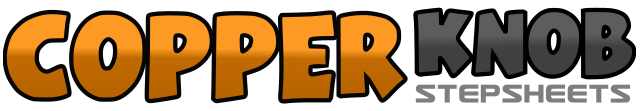 .......Count:68Wall:4Level:Improver.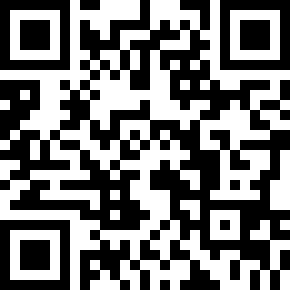 Choreographer:Micaela Svensson Erlandsson (SWE) - March 2018Micaela Svensson Erlandsson (SWE) - March 2018Micaela Svensson Erlandsson (SWE) - March 2018Micaela Svensson Erlandsson (SWE) - March 2018Micaela Svensson Erlandsson (SWE) - March 2018.Music:Sunday Paper - Jonalee White : (Album: Sugar)Sunday Paper - Jonalee White : (Album: Sugar)Sunday Paper - Jonalee White : (Album: Sugar)Sunday Paper - Jonalee White : (Album: Sugar)Sunday Paper - Jonalee White : (Album: Sugar)........1-2Step forward on right foot. Touch left foot behind right foot.3-4Step back on left foot. Kick right foot forward.5-8Step back on right. Step left beside right. Step forward on right. Hold.1-4Rock forward on left. Recover onto right. Step back on left. Hold.5-8Step back on right. Step left beside right. Step forward on right. Hold.1-4Step forward on left. Turn ¼ right. Cross left over right. Hold.5-6Step right to right side. Touch left beside right.7-8Step left to left side. Kick right foot in the right diagonal.1-4Cross right behind left. Step left to left side. Cross right over left. Hold.5-8Point left to left side. Step left in place. Point right to right side. Step right in place.1-4Step forward on left foot. Lock right foot behind left. Step forward on left foot. Hold.5-8Rock forward on right. Recover onto left. Step back on right. Hold.1-4Shuffle ½ turn back over the left shoulder stepping left, right, left. Hold.5-6Touch right heel forward. Step right in place.7-8Touch left heel forward. Step left in place.1-4Rock forward on right. Recover onto left. Step back on right. Hold.5-8Step back on left. Lock right across left. Step back on left. Hold.1-4Step back on right. Step left beside right. Step forward on right. Hold.5-6Walk forward on left. Hold.7-8Walk forward on right. Hold1-4Step forward on left. Turn ½ right. Step forward on left. Hold.